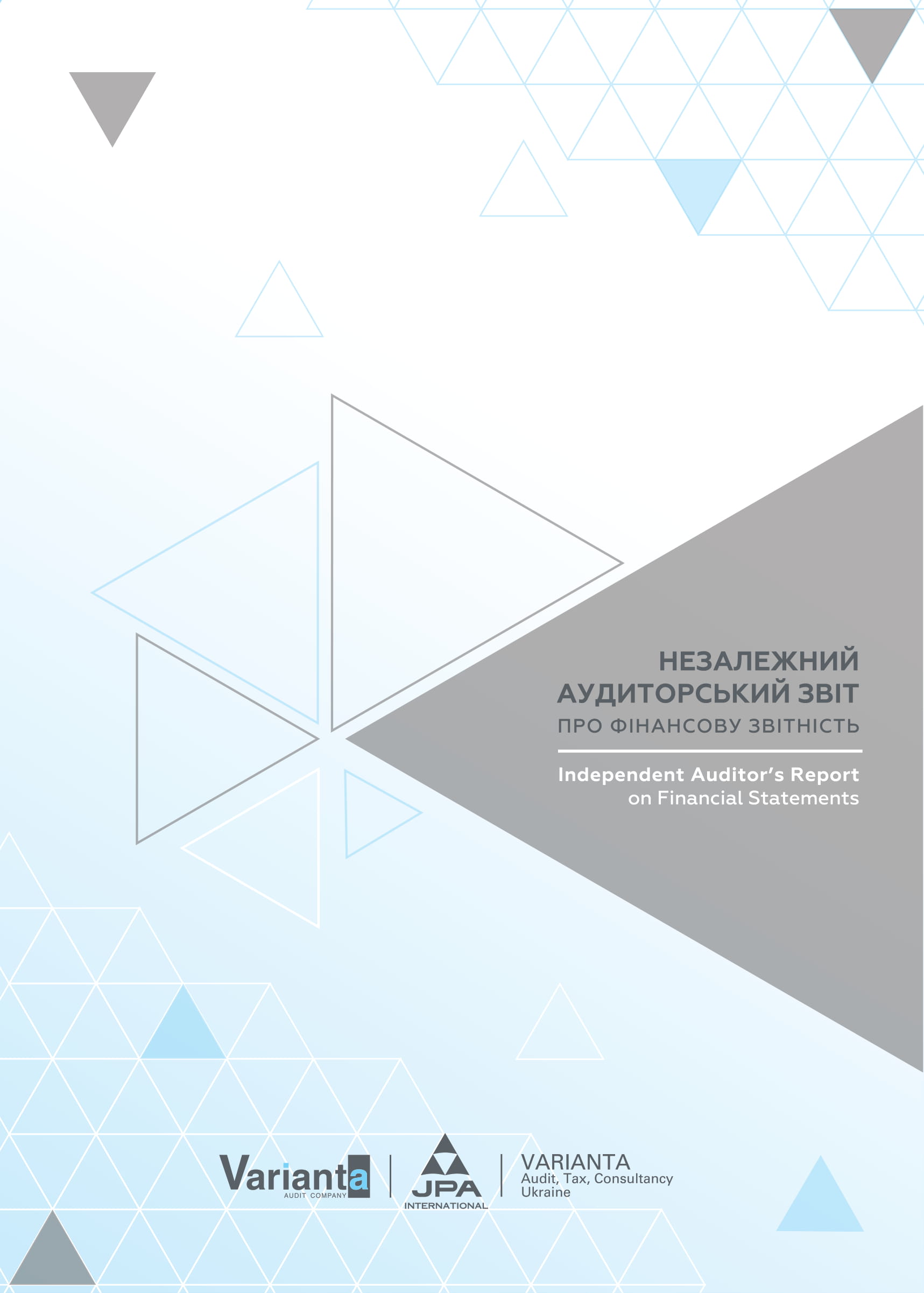 ПУБЛІЧНЕ АКЦІОНЕРНЕ ТОВАРИСТВО МУКАЧІВСЬКА ТРИКОТАЖНА ФАБРИКА МРІЯФІНАНСОВА ЗВІТНІСТЬза рік, що закінчився 31 грудня 2022 рокузі Звітом незалежного аудитораЗВІТ НЕЗАЛЕЖНОГО АУДИТОРАУправлінському персоналу та акціонерам, іншим зацікавленим особам:ПУБЛІЧНОГО АКЦІОНЕРНОГО ТОВАРИСТВАМУКАЧІВСЬКА ТРИКОТАЖНА ФАБРИКА МРІЯДумкаМи провели аудит фінансової звітності ПУБЛІЧНОГО АКЦІОНЕРНОГО ТОВАРИСТВА МУКАЧІВСЬКА ТРИКОТАЖНА ФАБРИКА МРІЯ (надалі «Компанія»), що складається з звіту про фінансовий стан на 31 грудня 2022 року, звіту про сукупний дохід, звіту про зміни у власному капіталі та звіту про рух грошових коштів за рік, що закінчився зазначеною датою, та приміток до фінансової звітності, включаючи стислий виклад значущих облікових політик.На нашу думку, фінансова звітність, що додається, відображає достовірно, в усіх суттєвих аспектах фінансовий стан Компанії на 31 грудня 2022 р., її фінансові результати і грошові потоки за рік, що закінчився зазначеною датою, відповідно до Міжнародних стандартів фінансової звітності (МСФЗ) та відповідає вимогам Закону України «Про бухгалтерський облік та фінансову звітність в Україні» № 996-XIV щодо складання фінансової звітності.Основа для думкиМи провели аудит відповідно до Міжнародних стандартів аудиту (МСА). Нашу відповідальність згідно з цими стандартами викладено в розділі «Відповідальність аудитора за аудит фінансової звітності» нашого звіту. Ми є незалежними по відношенню до компанії згідно з Кодексом етики професійних бухгалтерів Ради з Міжнародних стандартів етики для бухгалтерів (Кодекс РМСЕБ) та етичними вимогами, застосовними в Україні до нашого аудиту фінансової звітності, а також виконали інші обов’язки з етики відповідно до цих вимог та Кодексу РМСЕБ. Ми вважаємо, що отримані нами аудиторські докази є достатніми і прийнятними для використання їх, як основи для нашої думки.Суттєва невизначеність, пов'язана з подальшою безперервною діяльністюМи звертаємо увагу на Примітку 2 у фінансовій звітності, в якій описано, що з 24 лютого 2022 року на діяльність Компанії має значний вплив вторгнення російської федерації в Україну та воєнні дії, що тривають, і невизначеність подальшого розвитку подій, включаючи інтенсивність або тривалість цих дій. Як зазначено у Примітці 2, ці події та умови свідчать про існування суттєвої невизначеності, яка може викликати значні сумніви у спроможності Компанії продовжувати подальшу безперервну діяльність.Управлінський персонал не може передбачити всі тенденції, які можуть впливати на економіку України, а також те, який вплив (за наявності такого) вони можуть мати на майбутній фінансовий стан Компанії. Управлінський персонал впевнений, що вживає усіх необхідних заходів для забезпечення стабільної діяльності та розвитку Компанії. В свою чергу, ми також отримали запевнення управлінського персоналу, яким він стверджує про підконтрольність ситуації, що склалася та можливість забезпечення майбутньої діяльності Компанії. Нашу думку щодо цього питання не було модифіковано.Ключові питання аудитуКлючові питання аудиту – це питання, які, на наше професійне судження, були найбільш значущими під час нашого аудиту фінансової звітності за поточний період.Ми виділили наступні питання, які вимагали від нас значної уваги під час виконання аудиту (зони оціненого підвищеного аудиторського ризику суттєвого викривлення; питання значних суджень управлінського персоналу; вплив на аудит важливих подій або операцій) зокрема:Ці питання розглядались у контексті нашого аудиту фінансової звітності в цілому та враховувались при формуванні думки щодо неї, при цьому ми не висловлюємо окремої думки щодо цих питань.Інша інформаціяУправлінський персонал Компанія несе відповідальність за іншу інформацію підготовлену станом на та за рік, що закінчився 31 грудня 2022рокуІнша інформація складається із:Звіту про управління за 2022 рік (до складу входить Звіт про корпоративне управління), підготовленого відповідно до вимог ст. 127 Закону України «Про ринки капіталу та організовані торгові ринки» від 23.02.2006 року № 3480-ІV, із змінами та доповненнями;Звіту щодо річної інформації емітента цінних паперів за 2022 рік, підготовленої відповідно до вимог Положення про розкриття інформації емітентами цінних паперів, затвердженого Рішенням Національної комісії з цінних паперів та фондового ринку від 03.12.2013 № 2826.Звіту щодо таксономії фінансової звітності у форматі XBRL, підготовленої відповідно до вимог Закону України «Про бухгалтерський облік та фінансову звітність в Україні» від 16.07.1999 року № 996-ХІV, із змінами та доповненнями.Наша думка щодо окремої фінансової звітності Компанії не поширюється на іншу інформацію та ми не робимо висновок з будь-яким рівнем впевненості щодо цієї іншої інформації. У зв’язку з нашим аудитом окремої фінансової звітності нашою відповідальністю с ознайомитися з іншою інформацією, ідентифікованою вище, та при цьому розглянути, чи існує суттєва невідповідність між іншою інформацією і окремою фінансовою звітністю або нашими знаннями, отриманими під час аудиту, або чи ця інформація має вигляд такої, що містить суттєве викривлення. Якщо на основі проведеної нами роботи ми доходимо висновку, що існує суттєве викривлення цієї Іншої інформації, ми зобов’язані повідомити про цей факт.Звіт про управління (до складу входить Звіт про корпоративне управління)Компанія підготувала та оприлюднила Звіт про управління за 2022 рік до дати оприлюднення цього звіту незалежного аудитора. У зв’язку з нашим аудитом фінансової звітності нашою відповідальністю є ознайомлення з іншою інформацією та при цьому розглянути, чи існує суттєва невідповідність між іншою інформацією і фінансовою звітністю або нашими знаннями, отриманими під час аудиту, або чи ця інша інформація виглядає такою, що містить суттєве викривлення. Якщо на основі проведеної нами роботи ми доходимо висновку, що існує суттєве викривлення цієї іншої інформації, ми зобов’язані повідомити про цей факт.Ми не виявили існування фактів суттєвої невідповідності між Звітом про управління і фінансовою звітністю Товариства та іншими нашими знаннями отриманими, під час аудитуВідповідальність управлінського персоналу та тих, кого наділено найвищими повноваженнями, за фінансову звітність Управлінський персонал несе відповідальність за складання і достовірне подання фінансової звітності відповідно до (МСФЗ) та за таку систему внутрішнього контролю, яку управлінський персонал визначає потрібною для того, щоб забезпечити складання фінансової звітності, що не містить суттєвих викривлень внаслідок шахрайства або помилки.При складанні фінансової звітності управлінський персонал несе відповідальність за оцінку здатності Компанії продовжувати свою діяльність на безперервній основі, розкриваючи, де це потрібно, питання, що стосуються безперервності діяльності, та використовуючи припущення про безперервність діяльності як основи для бухгалтерського обліку, крім випадків, якщо управлінський персонал або планує ліквідувати компанію чи припинити діяльність, або не має інших реальних альтернатив цьому.Ті, кого наділено найвищими повноваженнями, несуть відповідальність за нагляд за процесом фінансового звітування компанії. Відповідальність аудитора за аудит фінансової звітностіНашими цілями є отримання обґрунтованої впевненості, що фінансова звітність у цілому не містить суттєвого викривлення внаслідок шахрайства або помилки, та випуск звіту аудитора, що містить нашу думку. Обґрунтована впевненість є високим рівнем впевненості, проте не гарантує, що аудит, проведений відповідно до МСА, завжди виявить суттєве викривлення, якщо воно існує. Викривлення можуть бути результатом шахрайства або помилки; вони вважаються суттєвими, якщо окремо або в сукупності, як обґрунтовано очікується, вони можуть впливати на економічні рішення користувачів, що приймаються на основі цієї фінансової звітності.Виконуючи аудит відповідно до вимог МСА, ми використовуємо професійне судження та професійний скептицизм протягом усього завдання з аудиту. Крім того, ми:•	ідентифікуємо та оцінюємо ризики суттєвого викривлення фінансової звітності внаслідок шахрайства чи помилки, розробляємо й виконуємо аудиторські процедури у відповідь на ці ризики, а також отримуємо аудиторські докази, що є достатніми та прийнятними для використання їх як основи для нашої думки. Ризик невиявлення суттєвого викривлення внаслідок шахрайства є вищим, ніж для викривлення внаслідок помилки, оскільки шахрайство може включати змову, підробку, навмисні пропуски, неправильні твердження або нехтування заходами внутрішнього контролю;•	отримуємо розуміння заходів внутрішнього контролю, що стосуються аудиту, для розробки аудиторських процедур, які б відповідали обставинам, а не для висловлення думки щодо ефективності системи внутрішнього контролю;•	оцінюємо прийнятність застосованих облікових політик та обґрунтованість облікових оцінок і відповідних розкриттів інформації, зроблених управлінським персоналом;•	доходимо висновку щодо прийнятності використання управлінським персоналом припущення про безперервність діяльності як основи для бухгалтерського обліку та, на основі отриманих аудиторських доказів, робимо висновок, чи існує суттєва невизначеність щодо подій або умов, які поставили б під значний сумнів можливість компанії продовжити безперервну діяльність. Якщо ми доходимо висновку щодо існування такої суттєвої невизначеності, ми повинні привернути увагу в своєму звіті аудитора до відповідних розкриттів інформації у фінансовій звітності або, якщо такі розкриття інформації є неналежними, модифікувати свою думку. Наші висновки ґрунтуються на аудиторських доказах, отриманих до дати нашого звіту аудитора. Втім майбутні події або умови можуть примусити компанію припинити свою діяльність на безперервній основі.•	оцінюємо загальне подання, структуру та зміст фінансової звітності включно з розкриттями інформації, а також те, чи показує фінансова звітність операції та події, що покладені в основу її складання, так, щоб досягти достовірного відображення.Ми повідомляємо тим, кого наділено найвищими повноваженнями, інформацію про запланований обсяг і час проведення аудиту та суттєві аудиторські результати, включаючи будь-які суттєві недоліки заходів внутрішнього контролю, виявлені нами під час аудиту.Ми також надаємо тим, кого наділено найвищими повноваженнями, твердження, що ми виконали відповідні етичні вимоги щодо незалежності, та повідомляємо їм про всі стосунки й інші питання, які могли б обґрунтовано вважатись такими, що впливають на нашу незалежність, а також, де це необхідно, щодо відповідних застережних заходів.З переліку всіх питань, інформація щодо яких надавалась тим, кого наділено найвищими повноваженнями, ми визначили ті, що мали найбільше значення під час аудиту фінансової звітності поточного періоду, тобто ті, які є ключовими питаннями аудиту. Ми описуємо ці питання в своєму звіті аудитора крім випадків, якщо законодавчим чи регуляторним актом заборонено публічне розкриття такого питання, або якщо за вкрай виняткових обставин ми визначаємо, що таке питання не слід висвітлювати в нашому звіті, оскільки негативні наслідки такого висвітлення можуть очікувано переважити його корисність для інтересів громадськості.Звіт щодо вимог інших законодавчих і нормативних актівДодаткова інформація, що подається відповідно до Рішення Національної комісії з цінних паперів та фондового ринку №555 від 22 липня 2021 рокуЗагальна інформація Повне найменування юридичної особи –ПУБЛІЧНЕ АКЦІОНЕРНЕ ТОВАРИСТВО МУКАЧІВСЬКА ТРИКОТАЖНА ФАБРИКА МРІЯ2) На нашу думку, Компанія в повній мірі розкрила інформацію про кінцевого бенефіціарного власника у Примітці 26 «Операції з пов'язаними сторонами» до фінансової звітності за рік, що закінчився 31 грудня 2022 року, та структуру власності станом на дату аудиту.3) Компанія не є контролером/учасником небанківської фінансової групи. Компанія не є підприємством, що становить суспільний інтерес.4) Материнська компанія розкрита у Примітці 26 «Операції з пов'язаними сторонами» до цієї фінансової звітності, дочірні компанії відсутні.5) Ми не висловлюємо думки щодо правильності розрахунку пруденційних показників, встановлених нормативно-правовим актом НКЦПФР для відповідного виду діяльності, за звітний період, так як Компанія не є професійним учасником ринків капіталу та організованих товарних ринків.Щодо звіту про корпоративне управлінняЗвіт про корпоративне управління складено Компанією відповідно до вимог ч.3 ст. 127 Закону України «Про ринки капіталу та організовані товарні ринки», якою встановлено вимоги до змісту звіту про корпоративне управління. На основі виконаних аудиторських процедур та отриманих доказів ми перевірили інформацію, наведену в звіті про корпоративне управління відповідно до п.1-4 ч.3 ст. 127 Закону України «Про ринки капіталу та організовані товарні ринки». На нашу думку, Компанія при складані інформації, представленої в Звіті про корпоративне управління, дотрималось вимог п. п. 5-9 частини 3 ст.127 Закону України «Про ринки капіталу та організовані товарні ринки» від 23.02.2006 року №3480-IV. Інформація, яка викладена у Звіті про корпоративне управління ПУБЛІЧНОГО АКЦІОНЕРНОГО ТОВАРИСТВА МУКАЧІВСЬКА ТРИКОТАЖНА ФАБРИКА МРІЯ станом на 31.12.2022 року складена в усіх суттєвих аспектах відповідно до застосовних критеріїв Закону України «Про ринки капіталу та організовані товарні ринки» від 23.02.2006 року № 3480-IV.Аудит здійснювався під управлінням ключового партнеру з аудиту, Голубка Ярослава Володимировича (Номер Реєстрації в Реєстрі аудиторів та суб’єктів аудиторської діяльності Розділ «Аудитори» - № 101671)Аудиторська компанія Товариство з обмеженою відповідальністю «Варіанта»(Номер реєстрації у Реєстрі аудиторів та суб’єктів аудиторської діяльності. Розділ «Суб’єкти аудиторської діяльності, які мають право проводити обов’язковий аудит фінансової звітності підприємств, що становлять суспільний інтерес» - № 3556) 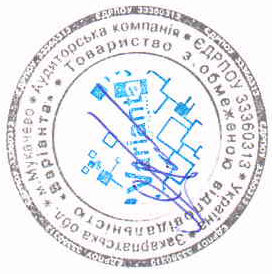 Member of JPA INTERNATIONALАудиторська компанія ТОВ "Варіанта"Місто Мукачево, 21 квітня 2023Ярослав Голубка       _______________ЗАЯВА ПРО ВІДПОВІДАЛЬНІСТЬ УПРАВЛІНСЬКОГО ПЕРСОНАЛУ ЗА ПІДГОТОВКУ Й ЗАТВЕРДЖЕННЯ ФІНАНСОВОЇ ЗВІТНОСТІНижченаведена заява, яку необхідно розглядати разом з описом обов'язків незалежних аудиторів, що містяться у вищенаведеному Звіті незалежного аудитора, зроблена з метою розмежування відповідальності управлінського персоналу ПУБЛІЧНОГО АКЦІОНЕРНОГО ТОВАРИСТВА МУКАЧІВСЬКА ТРИКОТАЖНА ФАБРИКА МРІЯ (надалі – Компанія) і зазначених незалежних аудиторів, стосовно фінансової звітності Компанії.Управлінський персонал Компанії несе відповідальність за підготовку фінансової звітності, що відображає достовірно, в усіх суттєвих аспектах, фінансове становище Компанії станом на 31 грудня 2022 р. та її фінансові результати за рік, що минув на 31 грудня 2022 року, у відповідності до Міжнародних стандартів фінансової звітності (МСФЗ).У процесі підготовки фінансової звітності управлінський персонал Компанії відповідає за: Вибір належних принципів бухгалтерського обліку і їх послідовне застосування; Застосування обґрунтованих оцінок і допущень; Дотримання відповідних (МСФЗ) й розкриття всіх істотних відхилень у примітках до фінансової звітності; Підготовку фінансової звітності виходячи з допущення, що Компанія буде продовжувати свою діяльність у найближчому майбутньому, за винятком випадків, коли таке допущення неправомірне. Керівництво також несе відповідальність за : Розробку, впровадження й забезпечення функціонування ефективної й надійної системи внутрішнього контролю; Підтримку системи бухгалтерського обліку, що дозволяє в будь-який момент підготувати з достатнім ступенем точності інформацію про фінансове становище Компанії та забезпечити відповідність фінансової звітності вимогам (МСФЗ); Вживання заходів, у межах своєї компетенції, для забезпечення збереження активів Компанії; Запобігання й виявлення фактів шахрайства та інших зловживань. Фінансова звітність Компанії станом на 31 грудня 2022 року була затверджена її керівництвом 28 лютого 2023 року.  М.П.ЗВІТ ПРО СУКУПНИЙ ДОХІДза рік, що закінчився 31 грудня 2022 року(в тисячах гривнях, якщо не зазначено інше)М.П.ЗВІТ ПРО ФІНАНСОВИЙ СТАНза рік, що закінчився 31 грудня 2022 року(в тисячах гривнях, якщо не зазначено інше)М.П.ЗВІТ ПРО РУХ ГРОШОВИХ КОШТІВза рік, що закінчився 31 грудня 2022 року(в тисячах гривнях, якщо не зазначено інше)М.П.ЗВІТ ПРО ЗМІНИ У ВЛАСНОМУ КАПІТАЛІза рік, що закінчився 31 грудня 2022 року(в тисячах гривнях, якщо не зазначено інше)М.П.ЗВІТ ПРО ЗМІНИ У ВЛАСНОМУ КАПІТАЛІза рік, що закінчився 31 грудня 2021 року (в тисячах гривнях, якщо не зазначено інше)М.П.ПРИМІТКИ ДО ФІНАНСОВОЇ ЗВІТНОСТІза рік, що закінчився 31 грудня 2022 року(в тисячах гривень, якщо не зазначено інше)1. Інформація про Компанію та основні напрямки її діяльностіПАТ "МТФ "МРІЯ" функціонує у формі ПУБЛІЧНОГО АКЦІОНЕРНОГО ТОВАРИСТВА, зареєстроване Виконавчим комітетом Мукачівською районною державною адміністрацією Закарпатської області Дата державної реєстрації: 26.07.1994, Дата запису: 15.09.2005, Номерзапису: 13231200000000455Основними видами діяльності є виробництво спіднього одягу, виробництво іншого верхнього одягу, виробництво іншого одягу й аксесуарів, оптова торгівля одягом і взуттям, роздрібна торгівля одягом у спеціальних магазинах. Виробництво є незалежним від сезонних змін і здійснюється згідно оперативного планування. Підприємство працює на умовах давальницької сировини. Продукція виготовлена на нашому підприємстві, реалізується майже в усіх країнах Європи. При виробництві власної продукції на внутрішній ринок реалізація здійснюється через торгову мережу згідно договорів. Сировина та матеріали закуповувались згідно виробничих потреб на Україні та від партнерів по спільній виробничій діяльності. На підприємстві створені відділи та служби, які забезпечують виробничий процес та господарську діяльність підприємства. Основним постачальником сировини та покупцем готової продукції є компанія , яка володіє 98,95% акцій Товариства - АО "Утенос трикотажас " ( Литва , вул. Басанавичаус 122). На протязі 2021 року проводилася робота по підтвердженню стандарту соціальної відповідальності SA 8000: 2014 . Змін в організаційній структурі у відповідності з попереднім періодом не було.Юридична адреса Компанії: Україна, 89600, Закарпатська обл., місто Мукачево, вул. МАСАРИКАТОМАША, будинок 13Місцезнаходження Компанії: Україна, 89600, Закарпатська обл., місто Мукачево, ВУЛИЦЯ МАСАРИКА ТОМАША, будинок 132. Умови функціонування Компанії в УкраїніНезважаючи на колосальні втрати людських життів та виробничого потенціалу країни, економіка країни продовжує функціонувати як цілісна система, а Уряд зберігає повноту влади та всі можливості для прийняття і реалізації політичних рішень. України змогла консолідувати потужну міжнародну підтримку України, як в отриманні озброєнь, так і в фінансовій допомозі. З початку війни Україна отримала 26 млрд дол. міжнародної допомоги. Однак проблемним питанням залишаються прогнозованість та ритмічність надходження міжнародної допомоги. Узгодження параметрів подальшої співпраці з МВФ та систематизація співпраці з міжнародними партнерами — запорука фіскальної стійкості України. Економіка України поступово відновлюється від воєнного шоку. Падіння виробництва вдалося припинити, налагоджуються нові технологічні процеси, відбувається конверсія реального сектора.Однак, наприкінці року темпи економічного відновлення знову почали гальмуватися у зв’язку із варварськими ударами російської армії по цивільній інфраструктурі України, що скорочує часовий день бізнесу, підвищує собівартість. Міністерство економіки попередньо оцінює падіння ВВП України за 2022 рік на рівні 30,4% (±2%). У своєму базовому сценарії Міжнародне рейтингове агентство Moody's Investors Service очікує, що війна буде затяжною, а економіка зареєструє невелике скорочення реального ВВП на 2% у 2023 році, за яким послідує помірне відновлення у 2024 році. Попри високий ступінь невизначеності розвитку військового конфлікту, Moody's розраховує на збереження макроекономічної та фінансової стабільності.Національний банк прогнозує зниження інфляції в цьому році та повноцінне відновлення економіки з 2024 року. У 2023 році інфляція сповільниться до 18,7%, а реальний ВВП зросте лише маржинально – на 0,3%. Інфляція знижуватиметься і в наступні роки, а економіка повноцінно відновлюватиметься насамперед завдяки очікуваному зменшенню безпекових ризиків.Керівництво не може передбачити всі тенденції, які можуть впливати на економіку України, а також те, який вплив (за наявності такого) вони можуть мати на майбутній фінансовий стан Компанії. Керівництво впевнене, що воно вживає усіх необхідних заходів для забезпечення стабільної діяльності та розвитку Компанії.3. Основи підготовки фінансової звітності3.1 Припущення щодо функціонування Компанії у найближчому майбутньомуЦю фінансову звітність Компанії було підготовлено на основі припущення щодо здатності Компанії продовжувати діяльність на безперервній основі, яке передбачає реалізацію активів та погашення зобов’язань під час звичайної діяльності.За 2022 рік чистий прибуток (збиток) Компанії склав (18 979) тис. грн. Чисті активи (збитки) Компанії станом на 31 грудня 2022 року мали значення (81 639) тис. грн. Керівництво Компанії вважає, що підготовка фінансової звітності, яка додається, на основі припущення щодо здатності Компанії продовжувати діяльність на безперервній основі є доречною через такі причини:станом на 31 грудня 2022 року Компанія мала достатні залишки на рахунках у банку, які можуть бути використані для фінансування поточних потреб Компанії.компанія має постійні замовлення на продукцію, попит на яку зростає та відповідно до бюджету планує отримати чистий та операційний прибуток за результатами 2022 року;основна сума зобов’язань Компанії станом на 31 грудня 2022 є зобов’язаннями перед пов’язаною особою.Фінансова звітність не містить будь-яких коригувань, які могли б мати місце, якби Компанія була не здатна продовжувати свою діяльність в майбутньому та якби вона реалізовувала свої активи не в ході своєї звичайної діяльності.3.2. Заява про відповідністьФінансова звітність складена відповідно до Міжнародних стандартів фінансової звітності (МСФЗ).3.3. Основа подання інформаціїЦю фінансову звітність складено на основі принципів нарахування та історичної собівартості. На практиці сутність операцій та інших обставин і подій не завжди відповідає тому, що витікає з їх юридичної форми. У своїй фінансовій звітності Компанія відображає господарські операції та інші події не тільки згідно їх юридичної форми, але згідно з їх змістом та економічною сутністю.3.4. Функціональна валюта та валюта представленняФункціональною валютою та валютою представлення фінансової звітності Компанії є українська гривня, що є валютою середовища, в якому здійснюються основні господарські операції. Українська гривня не є повністю конвертованою валютою за межами території України. Фінансову звітність складено в гривнях, якщо окремо не зазначено інше.Операції у валютах, які відрізняються від функціональної валюти Компанії, вважаються операціями в іноземних валютах. Монетарні активи та зобов’язання, деноміновані у таких валютах, перераховуються за курсами обміну валют, які діяли на звітну дату. Усі реалізовані та нереалізовані прибутки та збитки, які виникають у результаті курсових різниць, включаються до звіту про сукупні прибутки та збитки.Відповідні курси обміну валют були наступними:3.5. Зміни в обліковій політиці та принципах розкриття інформаціїПрийнята облікова політика не зазнала змін з минулого фінансового року. Було уточнено розкриття певних видів активів та зобов’язань, деталізовано аналітику обліку витрат та собівартості послуг. Змінені строки корисного використання основних засобів.4. Основи облікової політики, нові стандарти та інтерпретації4.1 Основні положення облікової політики Нематеріальні активиНематеріальні активи обліковуються за їхньою вартістю придбання. Витрати на придбання нематеріальних активів капіталізуються та амортизуються за лінійним методом протягом розрахункового строку служби активів. Розрахунковий строк нематеріальних активів від 3 до 5 років.Після списання нематеріальних активів їхня первісна вартість, разом з відповідними сумами накопиченої амортизації, вилучається з облікових записів.Основні засобиОсновні засоби відображаються у звіті про фінансовий стан за історичною вартістю, за вирахуванням будь-якого накопиченого зносу та накопичених збитків від знецінення. Історична вартість об’єкта основних засобів включає:ціну його придбання, включно з імпортними митами і податками на придбання, які не підлягають відшкодуванню, після вирахування торгових та інших знижок;будь-які витрати, які безпосередньо стосуються доставки об’єкта основних засобів до місцезнаходження та приведення його у стан, який забезпечує його функціонування відповідно до намірів керівництва Компанії.Первісна вартість активів, створених власними силами, включає вартість матеріалів, прямі витрати на оплату праці та відповідну частку виробничих накладних витрат.Капіталізовані витрати включають істотні витрати на модернізацію та заміну частин активів, які збільшують строк їхнього корисного використання або покращують їхню здатність генерувати доходи. Витрати на ремонт та обслуговування основних засобів, які не відповідають наведеним вище критеріям капіталізації, відображаються у складі прибутку або збитку.Сума, яка підлягає амортизації, складається з первісної вартості об’єкта основних засобів, за вирахуванням його ліквідаційної вартості. Ліквідаційна вартість активу – це очікувана сума, яку Компанія одержала б на поточний момент у результаті вибуття об’єкта основних засобів після вирахування очікуваних витрат на вибуття, якби даний актив уже досяг того віку й стану, у якому, як можна очікувати, він буде перебувати наприкінці строку свого корисного використання. За оцінками керівництва, ліквідаційна вартість активів дорівнює нулю.Амортизація основних засобів визнається таким чином, щоб списати суму, яка підлягає амортизації, за вирахуванням ліквідаційної вартості, протягом строку корисного використання відповідного активу і розраховується із використанням прямолінійного методу. Очікувані строки корисного використання, ліквідаційна вартість та метод нарахування амортизації переглядаються на кінець кожного звітного періоду, причому вплив будь-яких змін в оцінках обліковується на перспективній основі.Строки корисного використання груп основних засобів є такими:Визнання об’єкту основних засобів припиняється після вибуття або коли більше не очікується отримання майбутніх економічних вигод від продовження використання цього активу. Будь-який прибуток або збиток, який виникає у результаті вибуття або списання об’єкта основних засобів, визначається як різниця між надходженнями від продажу та балансовою вартістю активу і визнається у складі прибутку або збитку.На кінець кожного звітного періоду Компанія переглядає балансову вартість своїх основних засобів для виявлення будь-яких ознак того, що ці активи втратили частину вартості внаслідок знецінення. За наявності таких ознак здійснюється оцінка суми відшкодування відповідного активу для визначення розміру збитку від знецінення (якщо таке знецінення мало місце). Якщо неможливо здійснити оцінку суми відшкодування окремого активу, Компанія оцінює суму відшкодування одиниці, що генерує грошові кошти, до якої належить відповідний актив. У випадку коли можливо визначити обґрунтовану та послідовну основу для розподілу, корпоративні активи також розподіляються на окремі одиниці, що генерують грошові кошти, в іншому разі вони розподіляються на найменші групи одиниць, що генерують грошові кошти, для яких можна визначити обґрунтовану та послідовну основу для розподілу.Сума очікуваного відшкодування є більшою з величин: справедливої вартості, за вирахуванням витрат на реалізацію, та вартості використання. Під час оцінки вартості використання сума очікуваних майбутніх потоків грошових коштів дисконтується до теперішньої вартості із використанням ставки дисконтування до оподаткування, яка відображає поточні ринкові оцінки вартості грошей у часі та ризики, характерні для активу, стосовно яких не були скориговані оцінки майбутніх потоків грошових коштів.Якщо, за оцінками, сума очікуваного відшкодування активу (або одиниці, що генерує грошові кошти) менша ніж його балансова вартість, то балансову вартість активу (або одиниці, що генерує грошові кошти) зменшують до суми очікуваного відшкодування. Збитки від знецінення визнаються одразу у складі прибутку або збитку.У випадках, коли збиток від знецінення у подальшому сторнується, балансову вартість активу (або одиниці, що генерує грошові кошти) збільшують до переглянутої оцінки суми відшкодування, але таким чином, щоб збільшена балансова вартість не перевищувала балансову вартість, яка була б визначена за умови невизнання збитків від знецінення активу (або одиниці, що генерує грошові кошти) у попередні роки. Сторнування збитку від знецінення визнається одразу у складі прибутку або збитку.Облік орендиОренда активів, за якої всі ризики та вигода від володіння залишаються за орендодавцем, класифікується як оперативна оренда. Платежі з оперативної оренди відносяться на рахунок прибутків та збитків рівними частками протягом періоду оренди.Оренда активів, за якої всі ризики та вигоди, пов'язані з правом користування та володіння активом передаються орендарю, класифікується як фінансова оренда.Компанія відображає одержаний у фінансову оренду об'єкт одночасно як актив і зобов’язання за найменшою на початок строку оренди оцінкою: справедливою вартістю активу або теперішньою вартістю суми мінімальних орендних платежів.Різниця між сумою мінімальних орендних платежів та вартістю об'єкта фінансової оренди, за якою він був відображений у бухгалтерському обліку орендаря на початку строку фінансової оренди, є фінансовими витратами орендаря і відображається у бухгалтерському обліку і звітності лише в сумі, що відноситься до звітного періоду. Розподіл фінансових витрат між звітними періодами протягом строку оренди здійснюється із застосуванням орендної ставки відсотка на залишок зобов'язань на початок звітного періоду.Компанія відображає в бухгалтерському обліку наданий у фінансову оренду об'єкт як дебіторську заборгованість орендаря в сумі мінімальних орендних платежів і негарантованої ліквідаційної вартості за вирахуванням фінансового доходу, що підлягає отриманню, з визнанням іншого доходу (доходу від реалізації необоротних активів). Одночасно залишкова вартість об'єкта фінансової оренди виключається з балансу орендодавця з відображенням у складі інших витрат (собівартості реалізованих необоротних активів).Різниця між сумою мінімальних орендних платежів і негарантованої ліквідаційної вартості об'єкта фінансової оренди та теперішньою вартістю вказаної суми, що визначена за орендною ставкою відсотка, є фінансовим доходом орендодавця.Розподіл фінансового доходу між звітними періодами протягом строку оренди здійснюється із застосуванням орендної ставки відсотка на залишок дебіторської заборгованості орендаря на початок звітного періоду.ЗапасиЗапаси в обліку відображаються за меншою з двох величин: історичною собівартістю або чистою вартістю реалізації. Собівартість запасів, що включає постійні та змінні накладні витрати, розраховується з використанням методу собівартості перших за часом надходження запасів. Чиста вартість реалізації – це очікувана ціна реалізації запасів, за вирахуванням усіх очікуваних витрат на завершення виробництва та реалізаціюФінансові інструментиФінансові інструменти Компанії представлені наступними категоріями:Дебіторська заборгованість за товари, роботи та послуги, дебіторська та кредиторська заборгованість із внутрішніх розрахунків, грошові кошти та їх еквіваленти, кредиторська заборгованість за товари, роботи, послуги, інша поточна дебіторська заборгованість.Фінансові інструменти первісно оцінюються та відображаються за їх фактичною собівартістю, яка складається із справедливої вартості активів або зобов'язань і витрат, які безпосередньо пов'язані з придбанням або вибуттям фінансового інструмента.На кожну наступну після визнання дату балансу фінансові активи оцінюються за їх справедливою вартістю, крім дебіторської заборгованості, що не призначена для перепродажу, та інших фінансових активів, щодо яких не застосовується оцінка за справедливою вартістю.Балансова вартість фінансових активів, щодо яких не застосовується оцінка за справедливою вартістю, переглядається щодо можливого зменшення корисності на кожну дату балансу на основі аналізу очікуваних грошових потоків. Сума втрат від зменшення корисності фінансового активу визначається як різниця між його балансовою вартістю та теперішньою вартістю очікуваних грошових потоків, дисконтованих за поточною ринковою ставкою відсотка на подібний фінансовий актив, з визнанням цієї різниці іншими витратами звітного періоду.Дебіторська заборгованість та резерв сумнівних боргівДебіторська заборгованість, що виникла в результаті безпосередньої реалізації товарів та послуг Компанією своїм покупцям, вважається дебіторською заборгованістю, що не призначена для перепродажу і початково визнається за первісною вартістю.Поточна дебіторська заборгованість, яка є фінансовим активом (крім придбаної заборгованості та заборгованості, призначеної для продажу), включається до підсумку балансу за чистою реалізаційною вартістю. Для визначення чистої реалізаційної вартості на дату балансу обчислюється величина резерву сумнівних боргів.Сума резерву на погашення сумнівної та безнадійної заборгованості визначається керівництвом Компанії, виходячи з оцінки ймовірно безнадійної щодо повернення заборгованості після проведення аналізу протермінованості сплати дебіторської заборгованості та на основі практики Компанії стосовно списання заборгованості, а також інших факторів, які впливають на залишки заборгованості. Згідно з чинним законодавством строк позовної давності для списання безнадійної заборгованості становить 3 роки.Додатково може нараховуватися резерв за окремим рішенням керівництва.Грошові кошти та їх еквівалентиГрошові кошти та їх еквіваленти включають готівкові кошти, кошти на рахунках у банках та короткострокові високоліквідні фінансові інвестиції з первісним строком розміщення до З місяців, які вільно конвертуються у певні суми грошових коштів і які характеризуються незначним ризиком зміни вартості.КапіталЗареєстрований (пайовий) капітал - це зафіксована в установчих документах загальна вартість активів, які є внеском власників (учасників) до капіталу підприємства.Резервний капітал формується щорічними відрахуваннями з нерозподіленого прибутку. Розмір щорічних відрахувань до резервного фонду визначається установчими документами та рішеннями Загальних зборів учасників.ДивідендиДивіденди визнаються як зобов'язання та вираховуються з капіталу, тільки якщо вони оголошені до чи на звітну дату. Інформація про дивіденди розкривається у інших примітках до фінансової звітності, якщо вони оголошені після звітної дати, але до ухвалення фінансової звітності до випуску.Зобов’язанняЗобов’язання відображаються в разі, якщо контрагент виконав свої контрактні зобов’язання, або коли Компанія укладає невідмовну угоду (обтяжливий контракт) придбати актив чи послуги. Зобов’язання первісно визнаються та відображаються за фактичною собівартістю. На кожну наступну після визнання балансову дату, зобов'язання оцінюються за амортизованою собівартістю, крім авансів отриманих та зобов'язань по розрахунках з бюджетом, які відображаються за історичною собівартістю.Забезпечення (резерви)Забезпечення відображаються у звітності в тому разі, якщо Компанія має поточні юридичні або умовні зобов’язання в результаті подій, які відбулися в минулому, і є імовірність того, що для погашення цього зобов’язання знадобиться відтік ресурсів, у тому числі пов’язаних з економічною вигодою, та існує можливість здійснити достовірну оцінку суми відповідного зобов’язання.Виплати співробітникам за щорічною відпусткою та відпусткою за вислугою років відображаються коли співробітники набувають право на таку відпустку. Резерв формується на основі розрахунку зобов’язання за щорічною відпусткою, виходячи з кількості днів невикористаної відпустки за період до дати складання балансу помножених на середню заробітну плату працівника за останні 12 місяців.Забезпечення щодо обтяжливого контракту визначається в сумі неминучих витрат, пов'язаних з його виконанням. Сума неминучих витрат, пов'язаних з виконанням обтяжливого контракту, визначається за найменшою з двох величин: витрат на виконання контракту або витрат на сплату неустойки (штрафів, пені) за невиконання контракту. Витрати на виконання обтяжливого контракту оцінюються за різницею між витратами на його виконання і доходами (втратами) від виконання іншого контракту, укладеного з метою мінімізації втрат від виконання обтяжливого контракту.Непередбачені зобов'язання не відображаються в балансі. Стислий опис таких зобов’язань, сума, інформація щодо невизначеності суми або строку погашення та сума очікуваного погашення зобов’язання іншою стороною наводяться в інших примітках до фінансової звітності.Пенсійні зобов’язанняКомпанія сплачує на користь своїх співробітників єдиний внесок на загальнообов'язкове державне соціальне страхування. Внесок Компанії розраховується від нарахованої заробітної плати її працівників та включається у витрати того періоду, якого він стосується.Зменшення корисності активівНа дату річного балансу Компанія оцінює, чи існують ознаки можливого зменшення корисності активу або групи активів, які генерують грошові кошти. Одним із визначальних факторів при визначенні одиниці, яка генерує грошові кошти, є можливість поокремо оцінити грошові потоки такої одиниці.За наявності ознак зменшення корисності активу Компанія визначає суму очікуваного відшкодування активу - найбільшу з двох оцінок: чистої вартості реалізації активу або теперішньої вартості майбутніх чистих грошових надходжень від активу. Незалежно від наявності ознак зменшення корисності активів Компанія на дату річного балансу визначає суму очікуваного відшкодування від нематеріальних активів з невизначеним строком корисного використання і не використовуваних на дату річного балансу нематеріальних активів.Чиста вартість реалізації активу базується на цінах активного ринку за вирахуванням очікуваних витрат на реалізацію. За відсутності активного ринку для конкретного активу його чиста вартість реалізації базується на наявній інформації про суму, яку Компанія може отримати за актив на дату річного балансу в операції між обізнаними, зацікавленими та незалежними сторонами після вирахування витрат на його реалізацію.Теперішня вартість майбутніх чистих грошових надходжень від активу визначається застосуванням відповідної ставки дисконту до майбутніх грошових потоків від безперервного використання активу та його продажу або списання наприкінці строку корисного використання. Майбутні грошові потоки від активу визначаються, виходячи з фінансових планів Компанії на період не більше п'яти років.Ставка дисконту базується на ринковій ставці відсотка (до вирахування податку), що використовується в операціях з аналогічними активами. За відсутності ринкової ставки відсотка ставка дисконту базується на ставці відсотка на можливі позики Компанії або розраховується за методом середньозваженої вартості капіталу Компанії.Втрати від зменшення корисності активу визнаються іншими витратами з одночасним зменшенням його балансової (залишкової) вартості.Податок на прибутокВитрати на податок на прибуток у звіті про фінансові результати за рік складаються з поточного податку та зміни сум відстроченого податку. Поточний податок розраховується, виходячи з оподатковуваного прибутку за рік, відповідно до діючого українського законодавства, з використанням податкових ставок, що діють у цьому році: у 2022 році - 18%, (у 2021 році - 18%). Відстрочений податковий актив та відстрочене податкове зобов'язання розраховуються за ставками оподаткування, що діятимуть протягом періоду, у якому будуть здійснюватися реалізація або використання активу та погашення зобов'язання.Відстрочений податок розраховується з використанням балансового методу розрахунку.Відстрочене податкове зобов’язання визнається у разі наявності тимчасових різниць, що підлягають оподаткуванню. Відстрочений податковий актив визнається у разі виникнення тимчасових різниць, що підлягають вирахуванню, якщо очікується отримання оподатковуваного прибутку, з яким пов’язані ці тимчасові різниці.Сума відстроченого податкового активу на дату балансу зменшується за умови недостатності оподатковуваного прибутку для списання цього активу. У разі очікування оподатковуваного прибутку, достатнього для списання відстроченого податкового активу, сума його попереднього зменшення, але не більше суми очікуваного оподатковуваного прибутку, відображається способом сторно.Визнання доходів та витратДохід (виручка) від реалізації продукції (товарів, інших активів) визнається в разі наявності всіх наведених нижче умов: покупцеві передані ризики й вигоди, пов'язані з правом власності на продукцію (товар, інший актив); підприємство не здійснює надалі управління та контроль за реалізованою продукцією (товарами, іншими активами); сума доходу (виручка) може бути достовірно визначена; є впевненість в тому, що в результаті операції відбудеться збільшення економічних вигод підприємства, а витрати, пов'язані з цією операцією, можуть бути достовірно визначені.Процентний дохід визнається за методом нарахування, якщо тільки його отримання не є сумнівним.Дохід, пов’язаний з наданням послуг, визнається, виходячи зі ступеня завершеності операції з надання послуг на дату балансу, якщо може бути достовірно оцінений результат цієї операції.Витрати відображаються в бухгалтерському обліку одночасно зі зменшенням активів або збільшенням зобов'язань. Витрати визнаються витратами певного періоду одночасно з визнанням доходу, для отримання якого вони здійснені. Витрати, які неможливо прямо пов’язати з доходом певного періоду, відображаються у складі витрат того звітного періоду, в якому вони були здійснені.Собівартість реалізованого товару формується з фактичних витрат, які складаються з: сум, що сплачуються згідно договору постачальнику за вирахуванням непрямих податків; суми ввізного мита; транспортно-заготівельних витрат та інші витрати, які безпосередньо пов'язані з придбанням запасів і доведенням їх до стану, в якому вони придатні для використання у запланованих цілях.Фінансові витратиФінансові витрати - витрати на проценти та інші витрати підприємства, пов'язані із запозиченнями. Фінансові витрати визнаються витратами того звітного періоду, до якого вони відносяться, окрім випадку капіталізації фінансових витрат, пов’язаних із створенням кваліфікаційного активу. Капіталізація фінансових витрат застосовується лише до суми тих фінансових витрат, яких можна було б уникнути, якби не здійснювались витрати на створення кваліфікаційного активу.Курсові різниціОперації в іноземній валюті під час первісного визнання відображаються у валюті звітності шляхом перерахунку суми в іноземній валюті із застосуванням валютного курсу на дату здійснення операції (дата визнання активів, зобов'язань, власного капіталу, доходів і витрат).Курсові різниці, які виникли внаслідок операцій в іноземних валютах, обліковуються за результатами транзакції на момент здійснення, із застосуванням курсів, які діяли на дату здійснення транзакції.Курсові різниці від перерахунку грошових коштів в іноземній валюті та інших монетарних статей про операційну діяльність відображаються у складі інших операційних доходів (витрат).Курсові різниці від перерахунку монетарних статей про інвестиційну і фінансову діяльність відображаються у складі інших доходів (витрат).Курсові різниці, які виникають внаслідок різниць між комерційними та ефективними ставками на момент закупівлі валюти, обліковуються як прибуток (витрати) внаслідок операцій з іноземною валютою.Порівняльні даніПротягом звітного періоду змін в обліковій політиці не було.Розрахунок справедливої вартостіПри розрахунку справедливої вартості фінансових інструментів Компанія використовує низку методів та робить припущення, що базуються на ринкових умовах на кожну дату балансу. Для визначення справедливої вартості довгострокових боргових інструментів використовуються ринкові котирування для подібних інструментів або дисконтована вартість очікуваних грошових потоків. Для всіх інших інструментів використовується дисконтована вартість очікуваних грошових потоків.Для фінансових активів та зобов'язань строком до одного року вважається, що їхня справедлива вартість приблизно дорівнює фактичній вартості за вирахуванням коригування на кредитний ризик.Звітність за сегментамиГеографічний сегмент - відокремлювана частина діяльності підприємства з виробництва та/або продажу певного виду (або групи) продукції (товарів, робіт, послуг) у конкретному економічному середовищі, яка відрізняється від інших: економічними і політичними умовами географічного регіону; взаємозв'язком між діяльністю в різних географічних регіонах; територіальним розташуванням виробництва продукції (робіт, послуг) або покупців продукції.(товарів, робіт, послуг); характерними для географічного регіону ризиками діяльності; правилами валютного контролю і валютними ризиками в таких регіонах.Господарський сегмент - відокремлювана частина діяльності підприємства з виробництва та/або продажу певного виду (або групи) продукції (товарів, робіт, послуг), яка відрізняється від інших: видом продукції (товарів, робіт,	послуг); способом отримання доходу (способом розповсюдження продукції, товарів, робіт, послуг); характером виробничого процесу; характерними для цієї діяльності ризиками; категорією покупців.Господарський або географічний сегмент визначається звітним, якщо більша частина його доходу створюється від продажу продукції (товарів, робіт, послуг) зовнішнім покупцям і одночасно показники його діяльності відповідають одному з таких критеріїв:дохід даного сегмента Компанії від реалізації продукції (товарів, робіт, послуг) зовнішнім покупцям і за внутрішньогосподарськими розрахунками Компанії становить не менше ніж 10 % сукупного доходу від продажу зовнішнім покупцям і за внутрішньогосподарськими розрахунками всіх сегментів певного виду (господарського або географічного відповідно);фінансовий результат даного сегмента становить не менше ніж 10 % сумарного фінансового результату всіх сегментів певного виду (господарського або географічного відповідно). Якщо Компанія за різними сегментами у звітному періоді має одночасно різні фінансові результати (прибутки та збитки), то звітним визначається сегмент, фінансовий результат якого становить не менше ніж 10 % більшої з двох абсолютних величин - сумарного прибутку або сумарного збитку всіх сегментів даного виду;балансова вартість активів даного сегмента становить не менше ніж 10 % сукупної балансової вартості активів усіх сегментів певного виду (господарського або географічного відповідно).Компанія розглядає свою діяльність як один сегмент бізнесу.Умовні зобов’язання та активиУмовні зобов’язання не визнаються у фінансовій звітності. Вони розкриваються у примітках до фінансової звітності, за виключенням випадків коли ймовірність відтоку ресурсів, які втілюють економічні вигоди, є незначною. Умовні активи не визнаються у фінансовій звітності, але розкриваються у примітках, якщо існує достатня вірогідність надходження економічних вигід.4.2 Нові стандарти та інтерпретації, які були випущені, але які ще не набули чинностіНа дату затвердження цієї фінансової звітності до випуску наступні стандарти та інтерпретації, а також зміни стандартів були випущені та є обов'язковими до застосування у річних періодах, починаючи з 1 січня 2022 року та пізніших періодах, які не були достроково застосовані Компанією:- МСБО 1 Подання фінансової звітності - класифікація зобов'язань як короткострокові або довгострокові - зміни вступають у силу для річних звітних періодів, які починаються 1 січня 2023 року або після цієї дати.- МСФЗ 17 Договори страхування – вступає в силу для річних періодів, які починаються 1 січня 2023 року або після цієї дати;- МСФЗ 17 Договори страхування (зміни) - вступають у силу для річних періодів, які починаються 1 січня 2023 року або після цієї дати;- Зміни МСБО 1 та Практичних рекомендацій із застосування МСФЗ щодо облікової політики для розкриття у фінансовій звітності – вступають у силу для річних періодів, які починаються 1 січня 2023 року або після цієї дати;- МСБО 8 Облікова політика, зміни в облікових оцінках та помилки – зміни, які допомагають відрізнити облікову політику від облікових оцінок – вступають у силу для річних періодів, які починаються 1 січня 2023 року або після цієї дати.- МСБО 12 Податки на прибуток – зміни щодо відстроченого податку, пов'язаного з активами і зобов'язаннями, що виникають у результаті єдиної операції – вступають у силу для річних періодів, які починаються 1 січня 2023 року або після цієї дати.- МСБО 16 Основні засоби - надходження до запланованого використання - вступає в силу для річних періодів, які починаються 1 січня 2022 року або після цієї дати.- МСБО 37 Забезпечення, умовні зобов'язання та умовні активи - обтяжливі контракти -вартість виконання контракту - вступає в силу для річних періодів, які починаються 1 січня 2022 року або після цієї дати.- МСФЗ 3 Об'єднання бізнесу - посилання на Концептуальну основу - вступає в силу для річних періодів, які починаються 1 січня 2022 року або після цієї дати.- Щорічні удосконалення МСФЗ 2018-2020 років - вступають у силу для річних періодів, які починаються 1 січня 2022 року або після цієї дати.- МСФЗ 10 Консолідована фінансова звітність, МСБО 28 Інвестиції в асоційовані компанії та спільні підприємства - продаж або внесок активів в асоційовану компанію чи спільне підприємство інвестором – вступають у силу з дати, яка буде визначена РМСБО. Керівництво наразі оцінює вплив запровадження цих стандартів та інтерпретацій, а також змін стандартів. На думку керівництва, ці зміни не матимуть суттєвого впливу на Компанію.5. Суттєві судження, облікові оцінки та припущення керівництваПідготовка фінансової звітності згідно з Міжнародних стандартів фінансової звітності (МСФЗ) вимагає від керівництва Компанії суджень та здійснення оцінок і припущень, які впливають на застосування облікової політики та суми активів, зобов'язань, доходів та витрат, які визнані у фінансовій звітності, а також на розкриття інформації про умовні активи та зобов'язання.Оцінки та припущення керівництва базуються на інформації, яка доступна на дату складання фінансової звітності. Фактичні результати можуть відрізнятися від поточних оцінок. Ці оцінки та припущення періодично переглядаються і, в разі необхідності коригувань, такі коригування відображаються у складі фінансових результатів за той період, в якому про них стало відомо. Інформацію про найбільш суттєві облікові оцінки та припущення керівництва Компанії наведено нижче.Строки корисного використання основних засобівОцінка строку корисного використання об’єкта основних засобів залежить від професійного судження управлінського персоналу, яке базується на досвіді роботи з подібними активами. Мінімальний строк визначений обліковою політикою. Під час визначення строку корисного використання активу управлінський персонал бере до уваги умови очікуваного використання активу, очікуваний строк технічного застарівання, фізичний знос та умови роботи, в яких буде експлуатуватися відповідний актив. Зміна кожної з цих умов або оцінок може у результаті призвести до коригування майбутніх норм амортизації.Можливість відшкодування основних засобівНа кожну звітну дату Компанія здійснює оцінку наявності будь-яких ознак того, що сума відшкодування основних засобів Компанії стала нижчою, ніж балансова вартість. Сума відшкодування є більшою з двох величин: справедливої вартості активу, за вирахуванням витрат на продаж, та вартості використання. У випадку коли буде виявлене таке зниження, балансова вартість зменшується до вартості відшкодування. Сума зменшення відображається у складі прибутку або збитку того періоду, в якому виявлене таке зниження. Якщо умови зміняться і керівництво визначить, що вартість активів збільшилась, то знецінення буде повністю або частково сторноване. Оцінка запасівНа кожну звітну дату Компанія здійснює оцінку залишків запасів на предмет виявлення їхніх надлишків та старіння і, у разі необхідності, формує резерв на покриття збитків від знецінення запасів внаслідок вибуття застарілої та неліквідної сировини і запасних частин. Цей резерв вимагає використання припущень щодо майбутнього використання запасів. Ці припущення базуються на інформації про старіння запасів, прогнозах щодо попиту споживачів та технологічного морального зносу. Будь-які зміни в оцінках можуть вплинути на суму резервів на покриття збитків від знецінення запасів.Припущення щодо функціонування Компанії у найближчому майбутньомуУ найближчому майбутньому Компанія буде продовжувати підпадати під вплив економіки в країні. У результаті виникає невизначеність, яка може вплинути на майбутні операції й можливість відшкодування вартості активів Компанії, її здатність обслуговувати й погашати свої зобов'язання в міру настання строків їх оплати. Фінансову звітність Компанії підготовлено виходячи з припущення про її функціонування в майбутньому, яке передбачає реалізацію активів та виконання зобов'язань в ході звичайної діяльності. 6. Інші значимі припущенняІнших значимих припущень немає. 7. Виручка від реалізації продукції (товарів, робіт, послуг)Виручка від реалізації була представлена наступним чином:8. Собівартість від реалізації продукції (товарів, робіт, послуг)Собівартість від реалізації була представлена наступним чином:Собівартість реалізації за видами витрат була представлена наступним чином:9. Адміністративні витратиАдміністративні витрати  були представлені наступним чином:10. Витрати на збутВитрати на збут були представлені наступним чином:11. Інші операційні доходи та витратиІнші операційні доходи та витрати були представлені наступним чином:12. Фінансові доходи та витратиФінансові доходи та витрати були представлені наступним чином:13. Інші доходи та витратиІнші доходи та витрати були представлені наступним чином:14. Чистий фінансовий результатЗа 2022 рік Товариством визначено збитки на суму 18 979  тис. грн.15. Нематеріальні активи16. Основні засобиСправедлива вартість основних засобів: переоцінені суми.За результатами аналізу справедливої вартості основних засобів були виявлені суттєві відхилення між справедливою та балансовою вартістю об’єктів основних засобів класифікаційної групи 103 «Будівлі, споруди, передавальні пристрої». Керівництво Компанії прийняло рішення про проведення переоцінки вартості відповідної групи основних засобів. Компанія залучила професійних незалежних оцінювачів для визначення справедливої вартості основних засобів станом на 08 грудня 2006 року. Справедлива вартість була визначена на основі амортизованої вартості заміщення та ринкових даних, відповідно до Міжнародних стандартів оцінки.Для кожного переоціненого класу основних засобів - балансова вартість, яка була б визнана, якби активи обліковували за моделлю собівартості, становить:Станом на 31.12.2022 Компанія не ідентифікувала умов які свідчили б про наявність індикаторів знецінення активів, в тому числі щодо основних засобів (див. також Примітку 3, пункт 3.1). 17. ЗапасиЗапаси  були представлені наступним чином:18. Торгова дебіторська заборгованістьСтаном на 31 грудня 2022 року торговельна та інша дебіторська заборгованість були представлені таким чином:Справедлива вартість торгової дебіторської заборгованості приблизно відповідає її балансовій вартості через те, що, як очікується, вона буде погашеною у найближчому майбутньому. Станом на 31.12.2022 р.(1) та 31.12.2021 р.(2) аналіз за термінами погашення торгової дебіторської заборгованості Компанії був таким:19. Фінансові інструментиФінансові інструменти станом на 31.12.2022 розподіляються по валютам майбутніх надходжень та оплат таким чином:Фінансові інструменти станом на 31.12.2021 розподіляються по валютам майбутніх надходжень та оплат таким чином:Максимальна сума кредитного ризику на звітну дату являє собою балансову вартість фінансових активів зазначених вище. Справедлива вартість фінансових активів і зобов’язань станом на 31.12.2022 року і на 31.12.2021 року приблизно дорівнювала їхній балансовій вартості станом на ці дати.20. Передплати та інші оборотні активи, неттоСтаном на 31 грудня 2022 року передплати та інші оборотні активи були представлені таким чином:21. Поточні податкові активи та зобов’язанняПоточні податкові активи  та зобов'язання Товариства були представлені наступним чином:22. Грошові кошти та їх еквівалентиСтаном на 31 грудня2022 року грошові кошти були представлені наступним чином:23. Статутний  капіталСтаном на 31.12.2022 р. та 31.12.2021 р. затверджений (статутний) капітал Компанії становив 5 130 тис. грн. Статутний капітал Компанії сформований повністю, та розподілений наступним чином:Статутний капітал в балансі відображений у складі:Станом на 31.12.2022 року статутний капітал Товариства становить  5 130 458,71 грн., розділений на 513045871 простих іменних акцій номінальною вартістю 0,01 грн. кожна.24. ПозикиСтаном на 31.12.2022 року Товариство має наступні зобов'язання по позиках:-позика від АТ “Утенос Трикотажас” в сумі 1000,0 тис. євро, еквівалент 34740 тис. грн. (договір позики №1  від   21.11.2006 р., додаткова угода №1 від 05.12.2007 строк погашення 12.12.2008 р., додаткова угода № 2 від 01.12.2008 р. строк погашення 14.12.2009 р., додаткова угода № 3 від 07.12.2009 р. термін погашення 30.11.2012 р., додаткова угода №4 від 12.11.2012 термін погашення 30.11.2015р. додаткова угода №5 від 20.11.2015р. термін погашення 30.11.2020р. додаткова угода №7 від 20.11.2019р. термін погашення 30.11.2021р.),  додаткова угода №8 від 20.11.2021р. термін погашення 30.11.2024р.).  25. Короткострокові зобов’язання та забезпеченняСтаном на 31.12.2022року короткострокові зобов’язання та забезпечення були представлені наступним чином:26. Операції з пов'язаними сторонамиДля цілей цієї фінансової звітності сторони вважаються пов’язаними, якщо одна сторона має можливість контролювати іншу сторону або здійснювати істотний вплив на іншу сторону під час прийняття фінансових або операційних рішень. Компанія здійснює операції із пов’язаними сторонами під час звичайної господарської діяльності для придбання та продажу товарів та послуг, а також отримання фінансування.Перелік пов'язаними сторін:Виплати провідному управлінському персоналу.Провідний управлінський персонал Компанії нараховував 2 осіб станом на 31.12.2022 р. Компенсації  провідному персоналу складається з грошових виплат, окладів за контрактами, премій та інших виплат, передбачених колективним договором. Виплати провідному управлінському персоналу Компанії у 2022 році становили 1267,0 тис. грн (2021 рік: 1 269,0 тис. грн.).27. Управління фінансовими ризикамиКомпанія не здійснює фінансових операцій.27.1. Ризик управління капіталомОсновна мета Компанії в управлінні капіталом – забезпечити безперервність діяльності Компанії з метою максимізації прибутку, а також для фінансування операційних і капітальних витрат і підтримання стратегії розвитку Компанії.Станом на 31 грудня 2022 р. не було змін до мети чи політики Компанії з управління капіталом.27.2. Валютний ризикВалютний ризик Компанії виникає в основному стосовно залишків грошових коштів на валютних рахунках, торгової дебіторської заборгованості іноземних покупців та кредитної заборгованості за валютними кредитами.Процедури Компанії з управління валютним ризиком включають постійний моніторинг динаміки обмінного курсу на валютних ринках.У таблиці показані фінансові активи й зобов'язання Компанії за балансовою вартістю.28. Події після звітної датиПісля дати Звіту про фінансовий стан і до дати затвердження фінансової звітності до випуску не відбулося суттєвих подій, які б надавали додаткову інформацію щодо фінансової звітності Компанії, та які необхідно було б відображати у фінансовій звітності.29. Виправлення помилок В поточному періоді виправлення помилок минулих періодів та змін в обліковій політиці не було .Ключові питання аудитуЯкі аудиторські процедури були виконані стосовна ключового питання аудитуВизнання чистого доходу від реалізації продукції (товарів, робіт, послуг).Визнання виручки розкрито в Примітці «Основні положення облікової політики» фінансової звітності.У 2022 році Компанія визнала чистий дохід від реалізації продукції (товарів, робіт, послуг) у розмірі 28 942 тис. грн. Він складається, з чистого доходу від надання послуг переробки давальницької сировини.Компанія визнає чистий дохід від надання послуг переробки давальницької сировини виходячи з об’єму наданих послуг та ціни, що була вказана у договорі.Чистий дохід визнається на момент переходу контролю над товаром у певний момент часу.Переважна більшість операцій з визнання чистого доходу не є складними та не вимагають застосування значних суджень Керівництва. Але, зважаючи на те, що чистий дохід є найсуттєвішою статтею фінансової звітності, аудит якої вимагає значного часу та зусиль, ми визначили, що визнання чистого доходу є ключовим питанням аудиту.Ми виконали наступні аудиторські процедури:розглянули облікову політику щодо визнання доходу та оцінили її відповідність вимогам МСФЗ;перевірили договори з ключовими контрагентами;отримали листи-підтвердження від ключових контрагентів з підтвердженням дебіторської заборгованості;провели тестування вибірки операцій з визнання доходу за 12 місяців 2022 року шляхом детального тестування окремих операцій та звірки до первинних документів;перевірили на вибірковій основі визнання доходу в належному періоді шляхом детального тестування окремих операцій;оцінили достатність розкриття інформації у фінансовій звітності відповідно до приписів, наведених у МСФЗ.______________________________________________(Підпис)______________________________________________(Підпис)В.О. Генерального директора / Рощина Тетяна Ігорівна(Посада / П.І.Б.) Головний бухгалтер/Рощина Тетяна Ігорівна(Посада / П.І.Б.)Примітки20222021Чистий дохід від реалізації728 94227 203Собівартість реалізації8(22 029)(20 550)Валовий прибуток6 9136 653Інші операційні доходи119 4569 811Адміністративні витрати9(7 684)(5 117)Витрати на збут10(498)(472)Інші операційні витрати11(24 977)(3 349)Операційний прибуток (збиток)(16 790)7 526Фінансові доходи12--Фінансові витрати12(2 067)(1 934)Інші доходи1323Інші витрати13(124)(95)Прибуток (збиток) до оподаткування(18 979)5 500Витрати з податку на прибуток(-)(-)Чистий прибуток (збиток) за період(18 979)5 500Інший сукупний дохід--Переоцінка основних засобів--Інший сукупний дохід, після оподаткування--Сукупний дохід за період, після оподаткування14(18 979)5 500______________________________________________(Підпис)______________________________________________(Підпис)В.О. Генерального директора / Рощина Тетяна Ігорівна(Посада / П.І.Б.) Головний бухгалтер/Рощина Тетяна Ігорівна(Посада / П.І.Б.)Примітки31.12.202231.12.2021АКТИВИНеоборотні активиОсновні засоби1617 37817 832Нематеріальні активи15-2Відстрочені податкові активи--Довгострокові фінансові інвестиції858517 46317 919Оборотні активиЗапаси 171 4951 532Торгова дебіторська заборгованість182320Аванси видані20159211Дебіторська заборгованість з бюджетом21276143Інша дебіторська заборгованість-2Грошові кошти та їх еквіваленти228131 958Інші оборотні активи20113752 8793 941РАЗОМ AКТИВИ20 34221 860КАПІТАЛ ТА ЗОБОВ'ЯЗАННЯКапіталАкціонерний капітал235 1305 130Додатковий капітал12 0529 039Резервний капітал1616Нерозподілений прибуток(98 837)(79 858)(81 639)(65 673)Довгострокові зобов'язанняДовгострокові фінансові зобов’язання2438 95130 923Довгострокові забезпечення--Відстрочені податкові зобов’язання-3 01338 95133 936Поточні зобов’язанняКороткостркові кредити та позики--Поточна заборгованість за довгостроковими зобов’язаннями--Торгова кредиторська заборгованість251 049652Зобов’язання перед  бюджетом25590279Зобов’язання зі страхування25200104Зобов’язання з оплати праці25805744Аванси отримані2523 09223 793Резерви, забезпечення251 2701 268Інша кредиторська заборгованість2536 02426 75763 03053 597РАЗОМ КАПІТАЛ ТА ЗОБОВ'ЯЗАННЯ20 34221 860______________________________________________(Підпис)______________________________________________(Підпис)В.О. Генерального директора / Рощина Тетяна Ігорівна(Посада / П.І.Б.) Головний бухгалтер/Рощина Тетяна Ігорівна(Посада / П.І.Б.)2 0222 021Операційна діяльністьНадходження від реалізації продукції (товарів, робіт, послуг)28 38925 840Повернення податків і зборів360592у тому числі податку на додану вартість360592Надходження від відсотків за залишками коштів на
поточних рахунках23Інші надходження1 062544Витрачання на оплату товарів (робіт, послуг)(6 569)(5 942)Праці(13 182)(12 453)Відрахувань на соціальні заходи(3 519)(3 371)Зобов’язань з податків і зборів(6 923)(4 407)Інші витрачання(497)(605)Чисті потоки грошових коштів від операційної діяльності(877)201Інвестиційна діяльністьНадходження від продажу необоротних активів--Отримані дивіденди--Реалізація необоротних активів--Притбання необоротних активів(267)(381)Інші надходження--Інші витрачання--Чисті потоки грошових коштів, використані в інвестиційній діяльності(267)(381)Фінансова діяльністьВласного капіталу--Отримані позики--Погашення позик--Поступлення від нарахованих відсотків по рахунках в банках--Сплачені дивіденди--Сплачені відсотки--Інші платежі--Чисті потоки грошових коштів, використані в фінансовій діяльності--Чистий приріст грошових коштів та їх еквівалентів(1 144)(180)Грошові кошти та їх еквіваленти на початок періоду1 9582 356Вплив змін валютних коштів(1)(218)Грошові кошти та їх еквіваленти на кінець періоду8131 958______________________________________________(Підпис)______________________________________________(Підпис)В.О. Генерального директора / Рощина Тетяна Ігорівна(Посада / П.І.Б.) Головний бухгалтер/Рощина Тетяна Ігорівна(Посада / П.І.Б.)Статутний капіталДодатковий
капіталРезервний
капіталНерозподілений
прибуток
(непокритий
збиток)РазомСтаном на 31 грудня 20215 1309 03916(79 858)(65 673)Виправлення помилок-----Інші зміни-----Скоригований залишок на початок року5 1309 03916(79 858)(65 673)Чистий прибуток (збиток) за звітний період---(18 979)(18 979)Інший сукупний дохід-----Перенесення амортизації-----Амортизація об'єктів державної власності-----Поповнення фонду розвитку виробництва-----Погашення заборгованості з капіталу-----Інші зміни в капіталі-3 013--3 013Станом на 31 грудня 20225 13012 05216(98 837)(81 639)______________________________________________(Підпис)______________________________________________(Підпис)В.О. Генерального директора / Рощина Тетяна Ігорівна(Посада / П.І.Б.) Головний бухгалтер/Рощина Тетяна Ігорівна(Посада / П.І.Б.)Статутний капіталДодатковий
капіталРезервний
капіталНерозподілений
прибуток
(непокритий
збиток)РазомСтаном на 31 грудня 20205 1309 03916(85 358)(71 173)Виправлення помилок-----Інші зміни-----Скоригований залишок на початок року5 1309 03916(85 358)(71 173)Чистий прибуток (збиток) за звітний період---5 5005 500Інший сукупний дохід-----Перенесення амортизації-----Амортизація об'єктів державної власності-----Поповнення фонду розвитку виробництва-----Погашення заборгованості з капіталу-----Інші зміни в капіталі-----Станом на 31 грудня 20215 1309 03916(79 858)(65 673)______________________________________________(Підпис)______________________________________________(Підпис)В.О. Генерального директора / Рощина Тетяна Ігорівна(Посада / П.І.Б.) Головний бухгалтер/Рощина Тетяна Ігорівна(Посада / П.І.Б.)31.12.202231.12.2021Гривня/євро38,95100030,922600Гривня/долар США36,56860027,278200Група основних засобівТермін корисного використання, рокиЗемляне амортизуєтьсяБудівлі:Будівлі (за винятком житлових)70Жилові будівлі70Споруди 41Дороги15Резервуары для води15Інші15Мережі ,передавальні пристрої:Трубопроводи15Передавальні мережі 15Інші15 Технологічне обладнання:В’язальне7-12Фарбувальне7-14Оздоблювальне7-14Закрійне7-10Швейне7-10Інше  виробниче обладнання:Електроприлади4-7Сантехніка7Вимірювальні та  регулюючі  (налаштовуючі) прилади4-7Обладнання  для металообробки7Інші прилади4-7Транспортні засоби:Легкові, 5Грузові автомобілі, прицчпи та напівпричепи, автобуси, 5-7Інше  майно (внутризаводський автотранспорт)5Офісне обладнання:Мебель,інвентар4Битова електротехніка4Коври, жалюзі 4Інше5Оргтехніка:Комп’ютери3Принтери3Телефони, факсові  апарати3-5Копіювальні апарати2-3Обладнання для компьютерних мереж3-6Інше3-4Інші невиробничі:Столова5Медпункт4-5Спортивний 4-7Для відпочинку5Господарські4Торгові4Інше4-52022 рік2021 рікВиручка від  реалізації товарів501320Виручка від  реалізації готової продукції28 44126 883Всього28 94227 2032022 рік2021 рікСобівартість  товарів(185)(129)Собівартість готової продукції(21 844)(20 421)Всього(22 029)(20 550)2022 рік2021 рікСобівартість матеріалів та напівфабрикатів(859)(762)Заробітна плата та відповідні нарахування(16 925)(16 203)Амортизація(687)(738)Інші витрати(3 558)(2 847)Всього(22 029)(20 550)2022 рік2021 рікЗаробітна плата та відповідні нарахування(2 127)(1 998)Амортизація(54)(56)Податки(4 041)(1 354)Послуги зв'язку(48)(48)Матеріальні витрати(182)(131)Послуги  банку (110)(106)Юридичні послуги, інформаційно-консультаційні, аудиторські-(30)Інші(1 122)(1 394)Всього(7 684)(5 117)2022 рік2021 рікЗаробітна плата та відповідні нарахування(483)(459)Амортизація(2)(2)Інспекція  ваги і вологості, сертифікація,затрати на експертизу(1)(2)Інші(12)(9)Всього(498)(472)2022 рік2022 рік2021 рік2021 рікдоходиВитратидоходиВитратиДоходи (витрати) від купівлі-продажу іноземної валюти275(135)4(99)Доходи (витрати) від операційної курсової різниці8 955(24 363)9 645(2 832)Витрави від списання, уцінки активів(4)(34)Інші доходи(витрати)226(258)162(227)Утримання об’єктів житлово-комунального і соціально-культурного призначення-(217)-(157)Всього 9 456(24 977)9 811(3 349)2022 рік2022 рік2021 рік2021 рікдоходиВитратидоходиВитратиВідсотки за кредит-(2 067)-(1 934)Інші фінансові доходи----Всього-(2 067)-(1 934)2022 рік2022 рік2021 рік2021 рікДоходиВитратиДоходиВитратиДоходи від безоплатно отриманих активів----Інші доходи (витрати) від звичайної діяльності2(124)3(95)Всього2(124)3(95)2022 рік2021 рікФінансовий результат до оподаткування(18 979)5 5002022 рік2021 рікЧистий фінансовий результат(18 979)5 500Права користування природними ресурсамиПрава користування майномПрава на комерційні позначенняПрава на об’єкти промислової власностіАвторське право та суміжні з ним праваІнші нематеріальні активиРазомПервісна вартість Станом на 31.12.2020-----8686Надходження-------Вибуття-------Переоцінка-------Інші зміни-----8686Станом на 31.12.2021-------Надходження-------Вибуття-------Переоцінка-----8686Амортизація Станом на 31.12.2020-----(81)(81)Нараховано за період-----(3)(3)Вибуття-------Інші зміни-------Станом на 31.12.2021-----(84)(84)Нараховано за період-----(2)(2)Вибуття-------Інші зміни-------Станом на 31.12.2022-----(86)(86)Балансова вартістьНа 31 грудня 2020-----55На 31 грудня 2021-----22На 31 грудня 2022-------Земельні ділянкиБудівлі, споруди та передавальні пристроїМашини та обладнанняТранспортні засобиІнструменти, прилади та інвентарМалоцінні необоротні матеріальні активиРазомПервісна вартість Станом на 31.12.2020-34 5468 35131866442044 299Надходження--381--70451Вибуття-----(37)(37)Переоцінка-------Інші зміни-------Станом на 31.12.2021-34 5468 73231866445344 713Надходження-33234--26293Вибуття-----(5)(5)Переоцінка-------Інші зміни-------Станом на 31.12.2022-34 5798 96631866447445 001Амортизація Станом на 31.12.2020-(17 920)(7 089)(302)(596)(202)(26 109)Нараховано за період-(559)(157)(9)(31)(53)(809)Вибуття-----3737Інші зміни-------Дооцінка зносу-------Станом на 31.12.2021-(18 479)(7 246)(311)(627)(218)(26 881)Нараховано за період-(523)(179)(7)(22)(16)(747)Вибуття-----55Інші зміни-------Дооцінка зносу-------Станом на 31.12.2022-(19 002)(7 425)(318)(649)(229)(27 623)Балансова вартістьНа 31 грудня 2020-16 6261 262166821818 190На 31 грудня 2021-16 0671 48673723517 832На 31 грудня 2022-15 5771 541-1524517 378Будівлі, споруди та передавальні пристроїБудівлі, споруди та передавальні пристрої31.12.202231.12.2021Історична вартість8 0388 297Переоцінена вартість 15 57716 06731.12.202231.12.2021Сировина і матеріали543296Паливо--Будівельні матеріали--Незавершене виробництво75228Готова продукція749873Товари128135Всього1 4951 53231.12.202231.12.2021Дебіторська заборгованість за продукцію2320Резерв під сумнівну дебіторську заборгованість--Всього2320Не протермінована та не знеціненаПротермінована (<90 днів), але не знеціненаПротермінована (90-365 днів), але не знеціненаПротермінована (>365 днів), але не знеціненаРазомТоргова дебіторська заборгованість (1)23---23Не протермінована та не знеціненаПротермінована (<90 днів), але не знеціненаПротермінована (90-365 днів), але не знеціненаПротермінована (>365 днів), але не знеціненаРазомТоргова дебіторська заборгованість (2)20---20Найменування показникаУкраїнські гривніДолари США Євро          ІншіВсьогоНайменування показникаУкраїнські гривні(деп. у грн)(деп. у грн)ІншіВсьогоДебіторська заборгованість за товари, роботи, послуги23---23Інша поточна дебіторська заборгованість-----Грошові кошти та їх еквіваленти16-797-813Всього фінансові активи39-797-836Кредиторська заборгованість за товари, роботи, послуги239-810-1 049Позика--38951-38 951% за позику--36036-36 036Всього фінансові зобов’язання239-75 797-76 036Найменування показникаУкраїнські гривніДолари США Євро          ІншіВсьогоНайменування показникаУкраїнські гривні(деп. у грн)(деп. у грн)ІншіВсьогоДебіторська заборгованість за товари, роботи, послуги20---20Інша поточна дебіторська заборгованість2---2Грошові кошти та їх еквіваленти140-1818-1 958Всього фінансові активи162-1 818-1 980Кредиторська заборгованість за товари, роботи, послуги76576-652Позика--30923-30 923% за позику--26753-26 753Всього фінансові зобов’язання76-58 252-58 32831.12.202231.12.202231.12.202131.12.2021Аванси постачальникамАванси постачальникам159159211211Інші оборотні активиІнші оборотні активи1131137575ВсьогоВсього27227228628631.12.202231.12.202231.12.202131.12.2021Поточні податкові активи, в т. ч.:Поточні податкові активи, в т. ч.:276276143143Податок на додану вартістьПодаток на додану вартість276276143143Місцеві податки та збори (в т.ч. податок на прибуток )Місцеві податки та збори (в т.ч. податок на прибуток )----Поточні податкові зобов'язання , в т. ч.Поточні податкові зобов'язання , в т. ч.200200104104Податок на додану вартістьПодаток на додану вартість----Податок з доходів фізичних осібПодаток з доходів фізичних осіб200200104104Ресурсні платежі та іншеРесурсні платежі та інше----31.12.202231.12.202231.12.202131.12.2021Грошові кошти в національній валюті на поточних рахункахГрошові кошти в національній валюті на поточних рахунках1616140140Грошові кошти в національній валюті на депозитних рахункахГрошові кошти в національній валюті на депозитних рахунках----Грошові кошти в іноземній валюті на поточних рахункахГрошові кошти в іноземній валюті на поточних рахунках7977971 8181 818Грошові  кошти в дорозі в національній валютіГрошові  кошти в дорозі в національній валюті----ВсьогоВсього8138131 9581 95831.12.202231.12.2021АТ "УТЯНОС ТРІКОТАЖАС" - 98.95%5 0775 077акціонери ВАТ МТФ "МРІЯ" - 1.05%5353 Всього5 1305 13031.12.202231.12.2021Передплати отримані23 09223 793Відсотки нараховані36 02426 753Інші поточні зобов’язання-4Заборгованість  постачальникам за сировину, матеріали, послуги1 049652Кредиторська заборгованість перед бюджетом590279Кредиторська заборгованість по страхуванню200104Кредиторська заборгованість по заробітній платі805744Поточні забезпечення1 2701 268Всього63 03053 597Пов’язана сторонаХарактер взаємовідносин із КомпанієюA. Martinkevičius Контролюючий акціонерAKCINE BENDROVE «UTENOS TRIKOTAZAS»Материнська компаніяПерелік операцій з пов'язаними сторонами:20222021Дохід від реалізації послуг27 79726 871Придбання основних засобів/матеріалів68137Залишки за операціями із пов’язаними сторонами:31.12.202231.12.2021Торгова кредиторська заборгованість810576Аванси отримані23 09023 791Позики38 95130 923Відсотки за кредити( позика)36 03526 75331.12.202231.12.2021Фінансові активи (євро)2059Фінансові активи (доларів США)--Фінансові активи (грн.)7971 818Фінансові зобов'язання (євро)(1 946)(1 884)Фінансові зобов'язання (доларів США)--Фінансові зобов'язання (грн.)(75 797)(58 252)Загальна чиста позиція (грн.)(75 000)(56 434)______________________________________________(Підпис)______________________________________________(Підпис)В.О. Генерального директора / Рощина Тетяна Ігорівна(Посада / П.І.Б.) Головний бухгалтер/ Рощина Тетяна Ігорівна(Посада / П.І.Б.)